СПРАВКА

по итогам проведения мероприятий, посвященных 
дню благодарности родителям «Спасибо за жизнь!» в МКОУ ДГ

В целях формирования и воспитания у учащихся духовно-нравственных, эстетических ценностей к семейным традициям, бережного отношения к родителям, повышения авторитета института семьи; организации досуга детей, вовлечение их в творческую деятельность и культурно- массовые мероприятия в школе проводились мероприятия в рамках дня благодарности родителям в соответствии с планом работы, утвержденным приказом по школе.Среди учащихся 1-11 классов проведены классные часы, ролики, а также литературно-музыкальные программы.  Все дети принявшие участие в конкурсе, отмечены грамотами за активное участие в мероприятиях.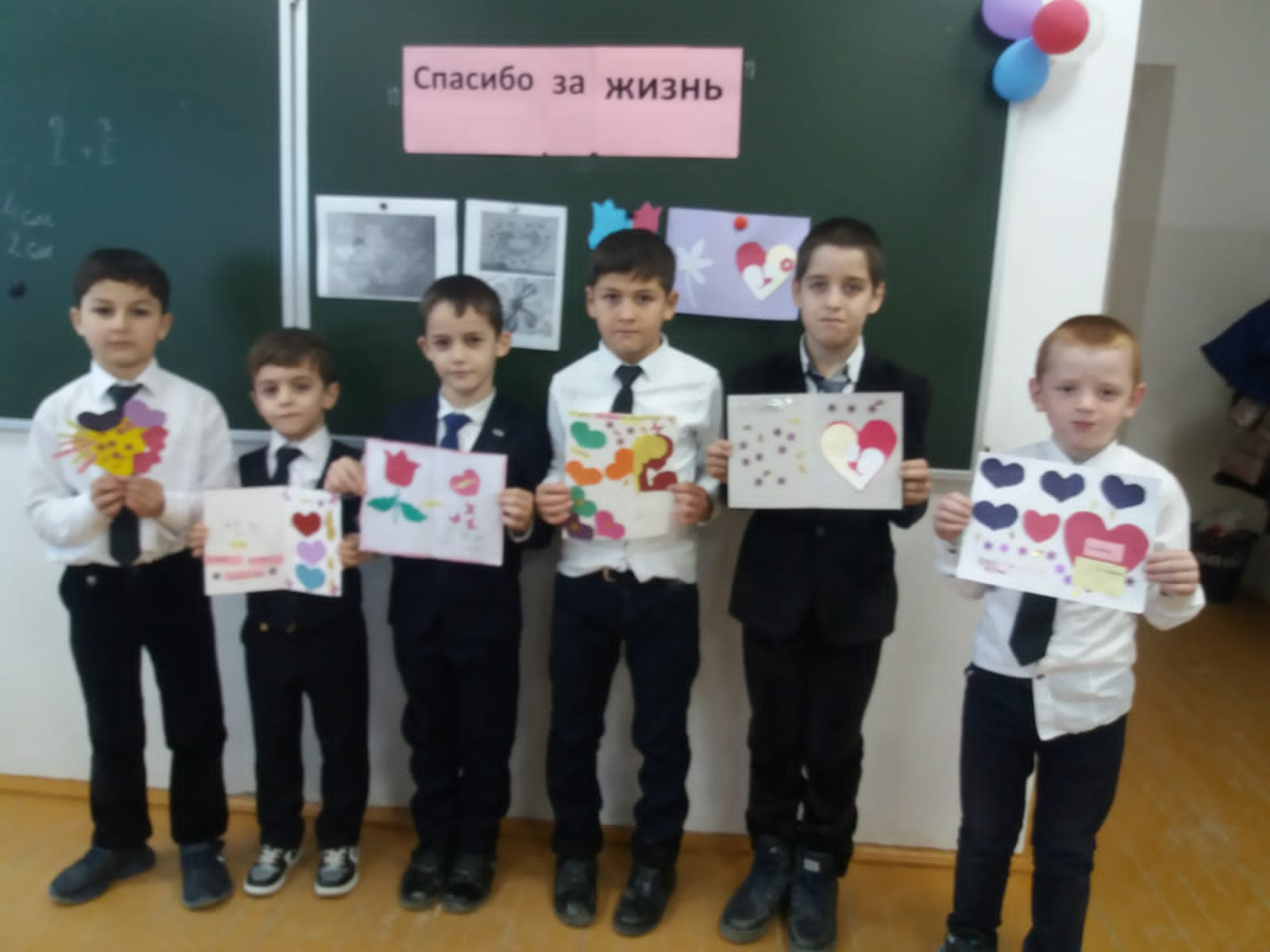        
Классными руководителями 1-4 классов провели тематические классные часы с изготовлением собственных открыток для родителей по определенному формату по #спасибозажизнь2021    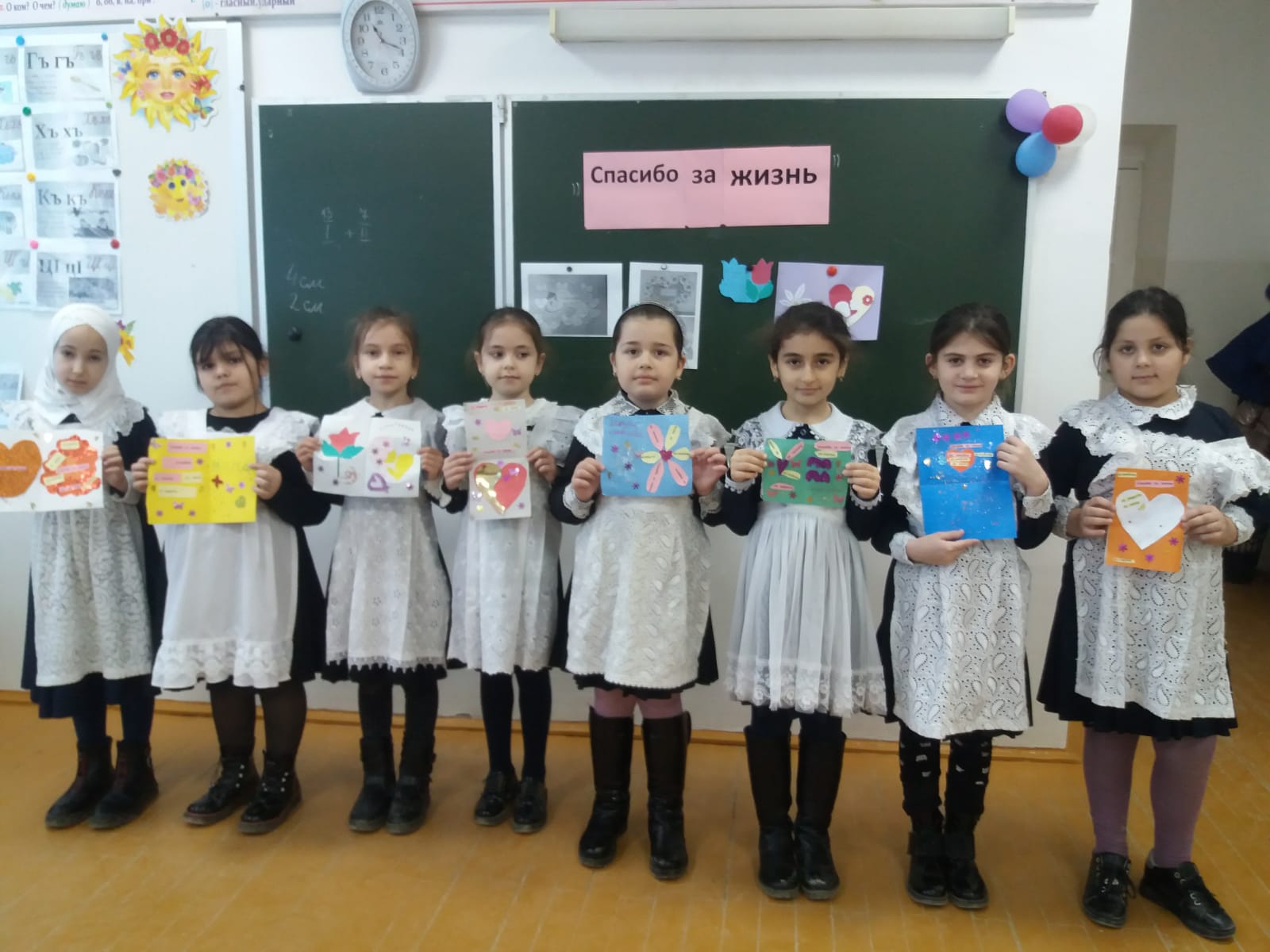 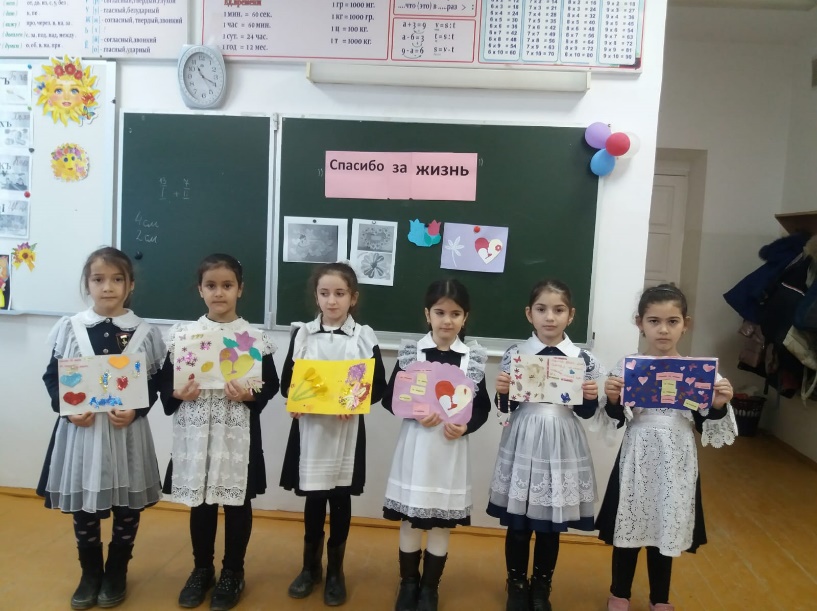 Учащиеся 3-4 классов принимали активное участие в  конкурсе чтецов «Спасибо за жизнь!». По итогам конкурса I место занял  ученик 4 б класса Заидов С. (кл.рук-ль Ябузарова А.Я.), II место заняли  ученики  3а и 4в классов Юулатханова Ф. и м-шарипова С. (кл.рук-ль Гасанова З.Б. и Гаджиева П.А.).III место заняли ученики 4 б  класса Маликов Г. И Гасанова З. (кл.рук-ль Ябузарова А.Я.). 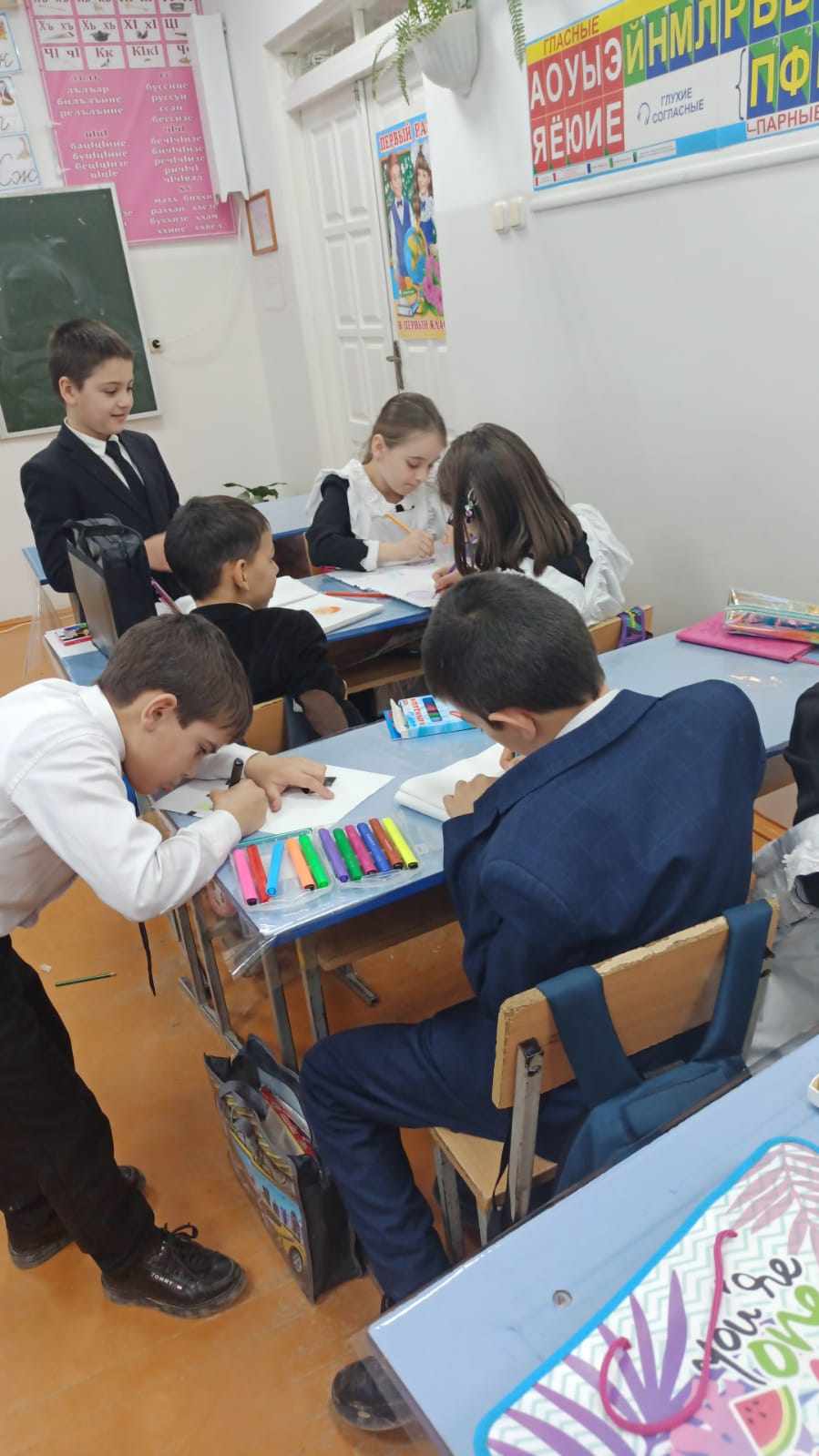 Выводы:Работа по организации мероприятий в рамках празднования дня благодарности родителям «Спасибо за жизнь!» на недостаточно уровне.План мероприятий, посвященных празднованию дня благодарности родителям «Спасибо за жизнь!», выполнен не в полном объеме.Активное участие приняли только учащиеся 1-4 классов. Справку составила   ио зам дир. по ВР: _______________/Магомедова З.М./